Teams Video Tutorials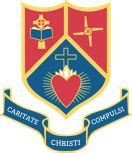 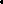 These videos are short videos, the majority of them don’t go over one and half minutes long. To access the video hold the Ctrl key down on your keyboard and click the underlined text. This will be a working document and more videos will be added as we continue our E-Learning journey, you are all welcome to add to it. Create a team Manage your Team Members and Permission Navigate your Teams Space Work with a Team in ChannelsChat Section – How to create a new conversation/announcementHow to make a BIG AnnouncementShare and collaborate with the Files SectionAdd Apps to your TeamHow you can add a OneNote to your TeamHow to add a Form Quiz to your TeamHow you view Quiz results within your Team.Create, track and review Assignments in your Team Mark your Assignments QUICKLYImmersive Reader in Teams – may be useful for English and Language teachersMaths Equations explained to pupils in OneNoteAnother one for the Maths TeachersYou can check pupil’s work for plagiarismImmersive Reader in Word – benefit for Language teachers and teaching EAL pupils.Microsoft STREAM for screen recording – this is an App located in Office 365.Microsoft PowerPoint for screen recording.Conduct online meetings via Teams 